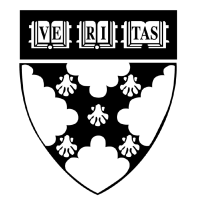 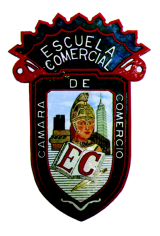 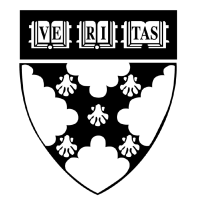 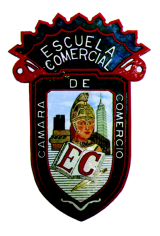 Tema:CuadroActividad 1:Terminar el cuadro que estaban elaborando en clase.Llevar, para mañana, el cuaderno para calificar ejercicios y tareas.No olvidar el libro de Retos y el de Orientación y Tutoría.Materia: EspañolProfesor: Magdalena Meneses 